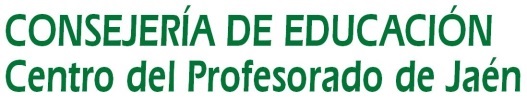 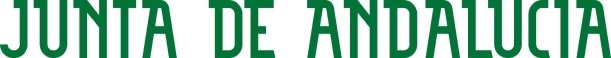 ACTA Nº 2        GRUPO DE TRABAJO: DESARROLLO DE LA EXPRESIÓN ESCRITA EN EL AULA. 192318GT003La coordinadora  del grupoFdo: M. Mar López Guerrero.Lugar: C.E.I.P. “SAN AMADOR”. MARTOSLugar: C.E.I.P. “SAN AMADOR”. MARTOSLugar: C.E.I.P. “SAN AMADOR”. MARTOSFecha: 28/01/2019Hora comienzo:18:00Hora final: 19:15Asistentes: 1.- CHAMORRO SÁNCHEZ, JESÚS2.- HENARES MIGUELES, ROSA Mª3.- JIMÉNEZ DÍAZ, EUFRASIO4.- LIÉBANA GALIANO , Mª TERESA5.- PERIAGO GARCÍA , CARMEN6.- RUIZ CORTÉS , JUAN RAMÓN7.- RUIZ RUEDA, Mª PILAR8.- TORRES FUNES, MIGUEL ÁNGEL9.- LÓPEZ GUERRERO, Mª DEL MAR (Coordinadora)Asistentes: 1.- CHAMORRO SÁNCHEZ, JESÚS2.- HENARES MIGUELES, ROSA Mª3.- JIMÉNEZ DÍAZ, EUFRASIO4.- LIÉBANA GALIANO , Mª TERESA5.- PERIAGO GARCÍA , CARMEN6.- RUIZ CORTÉS , JUAN RAMÓN7.- RUIZ RUEDA, Mª PILAR8.- TORRES FUNES, MIGUEL ÁNGEL9.- LÓPEZ GUERRERO, Mª DEL MAR (Coordinadora)Asistentes: 1.- CHAMORRO SÁNCHEZ, JESÚS2.- HENARES MIGUELES, ROSA Mª3.- JIMÉNEZ DÍAZ, EUFRASIO4.- LIÉBANA GALIANO , Mª TERESA5.- PERIAGO GARCÍA , CARMEN6.- RUIZ CORTÉS , JUAN RAMÓN7.- RUIZ RUEDA, Mª PILAR8.- TORRES FUNES, MIGUEL ÁNGEL9.- LÓPEZ GUERRERO, Mª DEL MAR (Coordinadora)ORDEN DEL DÍAExposición de la información recabada por los miembros del grupo así como de las distintas metodologías, recursos y materiales de elaboración.Reflexión del grupo sobre dicha exposición.Análisis de progreso (qué hemos hecho?)Diseñar actividades teniendo como premisa las características de nuestro alumnado.Mantener como elementos de trabajo los centros de interés del alumnado, sus necesidades, su nivel madurativo, etc.Relacionar los contenidos con los propios del currículo del área de lengua castellana, en el caso de Primaria, y del trabajo por Proyectos en la etapa de Infantil. Planificación de actuaciones (qué vamos a hacer)1.- Consideramos necesario adecuar y establecer un seguimiento de la expresión escrita que suponga una secuenciación lógica y estructurada a lo largo de los distintos ciclos.2.- Establecemos los aspectos a trabajar en cada nivel partiendo de estructuras muy sencillas para ir ampliando hacia formas más complejas. Establecemos unos criterios comunes que podrían ser:Primer ciclo: se trabajará fundamentalmente la asociación dibujo -  palabra (autodictados) y la formación de oraciones a partir de palabras dadas.Segundo ciclo: incidiremos en la descripción y se iniciará el resumen.Tercer ciclo: consideramos oportuno continuar con descripciones más detalladas, el resumen y la narración.Evaluación sobre obstáculos, logros, retos… tanto de resultados como de procesos de funcionamiento del grupo.Se crea una buena dinámica de colaboración, reflexión y crítica constructiva acerca de nuestra propia labor en el aula, como base para poner en funcionamiento la aplicación de otras metodologías que nos lleven a conseguir los objetivos.